С 28 ноября по 02 декабря сборная команда 5-6 классов нашей школы приняла участие в Зимнем фестивале среди школьных спортивных клубов образовательных учреждений Калининского района. Соревнования проходили в ДООЛ «Заря».Соревнования проходили в 9 видах, наша команда заняла 1 общекомандное место!!!Ребята выиграли соревнования по шашкам, фрисби, настольному теннису и ночному ориентированию. В соревнованиях по лапте и теоритическим знаниям заняли 3 место.МОЛОДЦЫ, ТАК ДЕРЖАТЬ !!!!!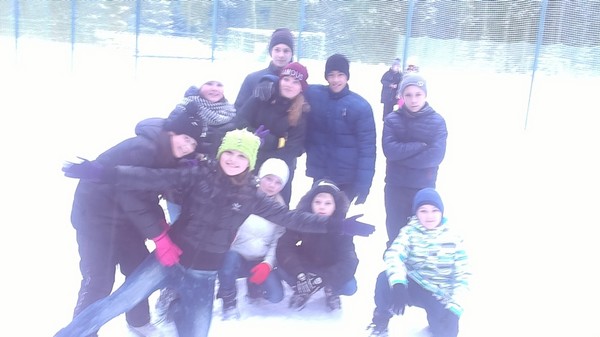 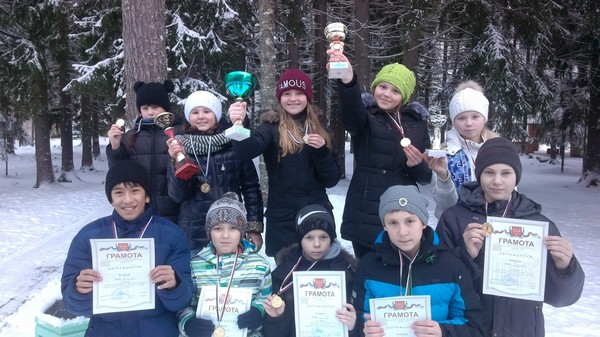 